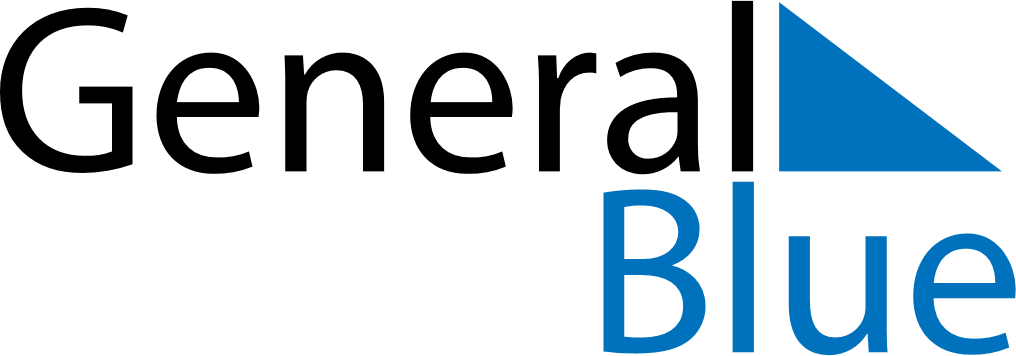 July 2028July 2028July 2028July 2028July 2028July 2028ColombiaColombiaColombiaColombiaColombiaColombiaSundayMondayTuesdayWednesdayThursdayFridaySaturday12345678Saints Peter and Paul910111213141516171819202122Independence Day232425262728293031NOTES